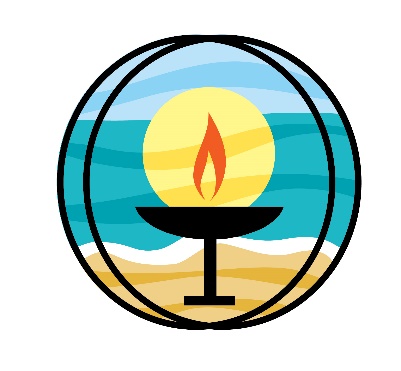 Unitarian Universalists of Southern DelawareBoard of Trustees AgendaJanuary 25, 2023 Business MeetingCheck-inChalice Lighting/Laura (Someone for February 14 Planning Meeting)Call to OrderApprove AgendaItems for ActionReview/Approve January 10 Planning Meeting MinutesReview/Approve December Month-End Documents – Kent Items for DiscussionDecember ET Report to the BOT - PaulUpdate on UUSD Congregation Certification - PaulBoard Trustee Description – Ellen LoewyStewardship for Us Phase II “Searching for the Future” Visioning Process - PaulReview of BOT Meeting Calendar for Remainder of FY23 – Rev. Heather AdjournNext Board Planning Meeting February 14, 2023 at 10:00 AM (Hybrid)